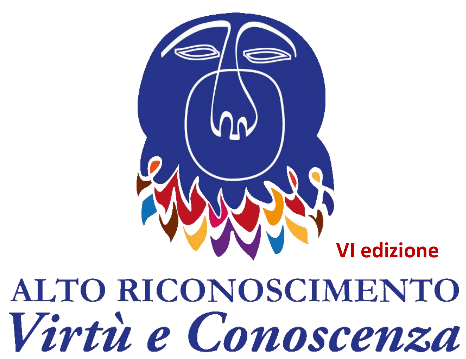 “Considerate la vostra semenza, fatti non foste a viver come bruti, ma per seguire virtute e canoscenza”. “Call to mind from whence ye sprang: 'Ye were not form'd to live the life of brutes, But virtue to pursue and knowledge high.” (Dante Alighieri, Divina Commedia, Inferno, Canto XXVI, vv. 118-120).DOMANDA DI CANDIDATURA (Application form)Il/La sottoscritt  (The undersigned)   …………………………………………………………………………………………………………….……Nat…. a (Born in)  ………………………………………………………………………………………...…………………………..Il (on) ………………………………………..… residente a (resident in) ……………………………………………………………………in qualità di Rappresentante legale o altro (As a legal Representative or other) ………………………………………………….........del (Comune, Associazione, Scuola, Ambasciata, altro) (Of the City, Association School, Embassy, other)  ……………………………………………………………………………………………………………………………………………………..Via (Address) ……………………………………………………………………………….…………………n. (Street number) ……………Cap (Postal code)  …………………….  Città (Town) ………………………………………………………………………………………..Tel. (Phone number) ………………………………………..…………. e-mail: ………………………………………………………………segnala i seguenti personaggi (max uno per ogni sezione)Reports the following characters (max one for each section)[ Sez. A ] – Scalo di Furno: ……………………………………………………………………….…………………………………………[ Sez. B ] – Messapia: ....……………………………………………………….……………………………………………………………[ Sez. C ] – Japigia: ……………………………………………………..……………………………………………………………………[ Sez. E ] –  Mare Nostrum: …………………………………………….…………………………………………………………………..[ Sez. D ] – Ebe: ……………………………………………………………………………………………………………………………..[ Sez. F ] - Alla Memoria: …………………………………………………..……………………………………………………………….DICHIARA (Declares)di aver preso visione del regolamento e di accettarlo in ogni sua parte (To have read the Regulation and fully accept it); di collaborare col Comitato organizzatore per i contatti da intraprendere col candidato in caso di sua premiazione (Commitment to work together with the organizing committee in order to contact the candidate in case of  award).INVIA[  ] presentazione/biografia e origine del personaggio da candidare (Presentation/Biography and origin of the character candidate)[  ] curriculum vitae del personaggio (C.V. of the character);[  ] recapito del personaggio (mailing address);[  ] n. ……….. firme di cittadini e relativi estremi del documento di riconoscimento (solo in caso di domanda presentata da singolo     cittadino). n………………signatures of citizens and relevant reference to the identification document (In case of application submitted by individual citizens).DATA (Date)										FIRMA (Signat)